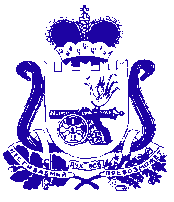 АДМИНИСТРАЦИЯ МУНИЦИПАЛЬНОГО ОБРАЗОВАНИЯ «КРАСНИНСКИЙ РАЙОН»  СМОЛЕНСКОЙ ОБЛАСТИП О С Т А Н О В Л Е Н И Еот 26.10.2023  №427Об  использовании земельного участка,расположенного на территорииКраснинского района Смоленской области без его предоставления и установления сервитута В соответствии со ст.39.33-39.36 Земельного кодекса Российской Федерации, Постановлением Правительства Российской Федерации от 27.11.2014 года № 1244 «Об утверждении Правил выдачи разрешения на использования земель или земельного участка, находящихся в государственной или муниципальной собственности», Постановлением Администрации Смоленской области от 28.05.2015 года № 302 «Об утверждении Положения о порядке и условиях размещения объектов на землях или земельных участках, находящихся в государственной или муниципальной собственности, без предоставления земельных участков и установления сервитутов», на основании заявления ПАО «Россети Центр»- «Смоленскэнерго» от 09.10.2023 года ( вх. БН 3273 от 24.10.2023 года) № МР1-СМ/40/5020,  Администрация муниципального образования «Краснинский район» Смоленской области постановляет: 1. Предоставить  публичному акционерному обществу «Россети Центр»- «Смоленскэнерго» право использовать без предоставления и установления сервитута земельный участок, расположенный по адресу: Российская Федерация, Смоленская область, Краснинский район, Мерлинское сельское поселение,  д. Старая Ржавка,  ул. Полевая д.2 кв.3,  площадью 1376 кв.м.,  кадастровые кварталы 67:11:0030102, 67:11:1330101, находящийся на землях государственная  собственность на которые не разграничена, для размещения линии электропередачи классом напряжения до 35 кВ, а также связанные с ними трансформаторные подстанции, распределительные пункты и иное предназначенное для осуществления передачи электрической энергии оборудование, для размещения которых не требуется разрешение на строительство.2. Утвердить схему расположения земельного участка на кадастровом плане территории,  площадью 1376 кв.м., кадастровые кварталы 67:11:0010102, 67:11:1330101,   расположенного по адресу:  Российская Федерация, Смоленская область,  Краснинский район,  Мерлинское сельское поселение, д. Старая Ржавка, ул. Полевая д.2 кв.3, категория земель - земли населенных пунктов, территориальная зона Ж1- зона застройки индивидуальными жилыми домами, разрешенный вид использования- коммунальное обслуживание. Координаты характерных точек границ земельного участка, предполагаемого к использованию, отображены на схеме границ, являющейся неотъемлемой частью данного постановления (приложение).3.   Срок использования земельного участка, указанного в пункте 1 настоящего постановления 11 месяцев до 01.10.2024 года.4.  ПАО «Россети Центр»- «Смоленскэнерго»:4.1. выполнить требования о приведении земельного участка в состояние, пригодное для использования в соответствии с  видом разрешенного использования и  проведение необходимых работ по рекультивации, в случае, если использование земельного участка приведет к порче или уничтожению плодородного слоя почвы в границах земельного участка, указанного в пункте 1 настоящего постановления;4.2. обеспечить установление охранных зон в соответствии с требованиями федерального законодательства.5. Приемку в эксплуатацию, размещаемого объекта, необходимо осуществлять с участием представителя уполномоченного органа.6. Отделу правового и информационного обеспечения Администрации муниципального образования «Краснинский район» Смоленской области (И.А.Малихов) разместить настоящее постановление на сайте муниципального образования «Краснинский район» Смоленской области.7. Контроль за исполнением данного постановления оставляю за собой. Глава муниципального образования«Краснинский район»Смоленской области                                                    		            С.В. АрхипенковОтп. 1 экз. -  в дело		           Разослать:   прокуратура, архитектура-2, ОИП.Исп.И.Е.Когтенева			        тел.4-14-43«___»___________   Визы:Е.В.Бурякова 	          __________		«__»__________З.В. Бабичева 	          __________		«__»__________И.А.Малихов 	           __________		«__»__________ 